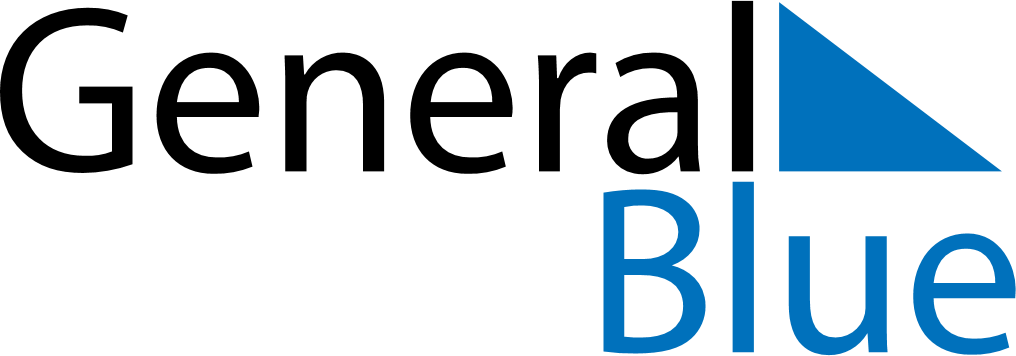 April 2023April 2023April 2023April 2023JapanJapanJapanMondayTuesdayWednesdayThursdayFridaySaturdaySaturdaySunday11234567889101112131415151617181920212222232425262728292930Showa DayShowa Day